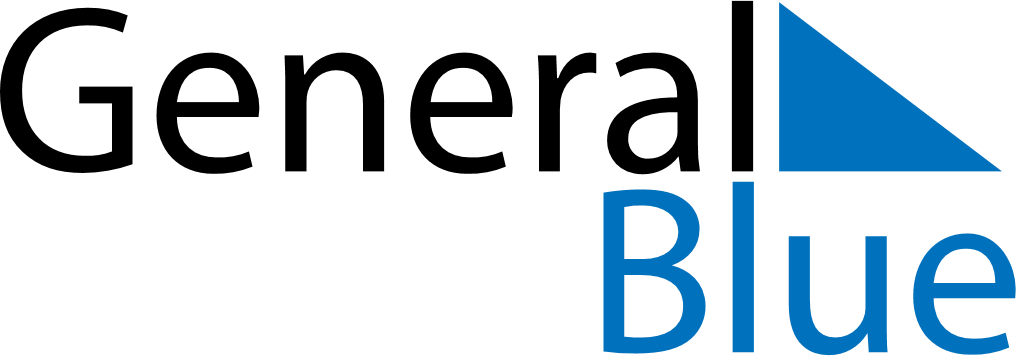 July 2024July 2024July 2024July 2024BangladeshBangladeshBangladeshMondayTuesdayWednesdayThursdayFridaySaturdaySaturdaySunday12345667891011121313141516171819202021Day of Ashura2223242526272728293031